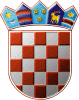 REPUBLIKA HRVATSKAOPĆINA SVETI ILIJAOPĆINSKO IZBORNO POVJERENSTVOOPĆINE SVETI ILIJAKLASA: 013-03/17-03/18URBROJ: 2186/08-17-01/01SVETI ILIJA, 07.05.2017.	Na temelju članka 22. Stavak 1. Zakona o lokalnim izborima ("Narodne novine", broj 144/12 i 121/16), Općinsko izborno povjerenstvo OPĆINE SVETI ILIJA donosiODLUKUUtvrđuje se da je pravovaljana kandidatura za izbor općinskog načelnika Općine Sveti Ilija predlagatelja grupe birača i to:kandidat Matija Lisičak, Sveti Ilija, Ulica bana Jelačića 9, rođen 12. lipnja 1984., OIB 73749815024, Mzamjenica kandidata Jasna Blagus, Tomaševec Biškupečki, Zagrebačka ulica 24,  rođ. 16. svibnja 1962.g., OIB 61038276951, Žutvrđena rješenjem Općinskog izbornog povjerenstva Općine Sveti Ilija, KLASA: 013-03/17-03/10, URBROJ: 2186/08-17-01/01, od  05.05.2017. konačna.						PREDSJEDNICA IZBORNOG						POVJERENSTVA OPĆINE SVETI ILIJA						TATJANA LEDINŠČAK BABIĆ